Publicado en Elche, Alicante el 10/03/2016 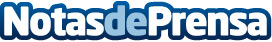 Necesito un Trastero inaugura una nueva franquicia de alquiler de trasteros en ElcheEs la primera vez en la historia de alquiler de trasteros en España que una sola empresa abre tres franquicias en un mismo mes
Datos de contacto:Expansion Necesito un trasteroNueva franqucia alquiler de trasteros en Elche900 811 646Nota de prensa publicada en: https://www.notasdeprensa.es/necesito-un-trastero-inaugura-una-nueva Categorias: Franquicias Valencia Emprendedores http://www.notasdeprensa.es